Publicado en Bruselas el 15/12/2016 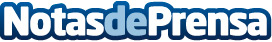 Estreno de la nueva Web TV del Parlamento EuropeoEl Grupo Lavinia, a través de su departamento de desarrollo digital, ofrece un servicio de difusión audiovisual de toda la actividad del Parlamento, desde las sesiones parlamentarias y las reuniones de las comisiones hasta noticias, programas de debate y vídeos formativosDatos de contacto:Miquel PellicerDirector de comunicación y estrategiaNota de prensa publicada en: https://www.notasdeprensa.es/estreno-de-la-nueva-web-tv-del-parlamento Categorias: Internacional Nacional Comunicación Sociedad Televisión y Radio E-Commerce Software http://www.notasdeprensa.es